AFRICAN UNION CONTINENTAL CAPACITY-BUILDING PROGRAMME IN INTERNATIONAL LAW AND AFRICAN LAWINTERNATIONAL LAW SEMINAR FOR AFRICAN UNIVERSITIESADDIS ABABA, ETHIOPIA7 to 18 August 2017APPLICATION FORMDeadline: Friday, 9 June 2017INSTRUCTIONS (Please read carefully)This application form contains ten pages. Please complete it in English, typewritten. All answers should be clear and as detailed as possible. Incomplete applications will not be considered. The "Letter of Transmission" must be completed and signed by a senior official of the institution that presents the candidate’s application. In addition, the candidate whose mother tongue or language of instruction is not English must submit evidence of his/her ability to attend and participate in lectures and seminars conducted in English (e.g., diploma of courses conducted in English, language test certificate, extensive work experience in English).More information is available at www.au.intComplete applications should be sent no later than Wednesday, Friday, 9 June 2017 by email to: the African Union Leadership Academy  AULA@africa-union.org with copy to Ms. Betelhem Arega, Betelhema@africa-union.org. Incomplete and late applications will not be considered.Two versions of the application form must be submitted:  (1) One scanned copy of the signed original (for example in pdf, tif, or jpg.)(2) One electronic MS Word version (or equivalent) of the application Application checklist:	Complete, sign and submit electronically the Application Form (scanned version of the signed version and MS Word version or equivalent)		- With signed Letter of Transmission (Part I)		- With signed Recommendation (Part III)	Submit evidence of required linguistic skills, if applicableAPPLICATION SUMMARYPlease fill out this application summary in accordance with the example provided below.Dissemination informationHow did you learn about the Seminar? I.     LETTER OF TRANSMISSION(To be filled out by the institution that presents the candidate’s application)The Government / University / Institute      nominates       for the International Law Seminar for African Universitiesfor   	     a fellowship	     a self-funded placeand certifies that:1)	The studies to be made under the Seminar are needed to enhance the knowledge, educational and research capacity, and dissemination of international law and African law in the country, and that in the case of a fellowship being granted, full use would be made of the experience gained by the fellow; 	2)	All information supplied by the nominee is complete and correct;3)	The nominee has adequate knowledge, appropriately tested, of the language in which the course is given; 4)	The absence of the nominee during his/her participation in the Seminar would not have any adverse effect on his/her status, seniority, salary, pension and similar rights;5)	The nominee, if selected, will be released from his/her duties in order to attend the Seminar in its entirety. On return from the Seminar , it is proposed to employ the candidate as follows:Title of the post:      Duties and responsibilities:      II.     PERSONAL HISTORY15. Residence in foreign countries in relation to the candidate’s professional or academic interests:16. Education (begin with the last attended institution)17. List membership(s) of professional societies and your activities in civil, public or international affairs.18. List publications relevant to the subjects of the Seminar that you have written (do not attach).19. Employment record: It is important to give complete information. For each post you have occupied, please give details of your duties and responsibilities.20. Describe how you plan to make use of the knowledge obtained during the Seminar on your return home in relation to your current responsibilities or those you expect to assume.21. Give details of any fellowships or scholarships previously held by you, which you now hold or for which you are a candidate (including the United Nations Regional Course in International Law for Africa, the International Law Fellowship Programme, and the International Law Seminar for African Universities held in Ghana in 2016). I certify that my statements in answer to the foregoing questions are true, complete and correct to the best of my knowledge and belief. If selected as a participant, I undertake to:1)	Conduct myself at all times in a manner compatible with my status as a participant of the Seminar;2)	Attend the entire two weeks of the Seminar and participate in all lectures, seminars and study visits organized under the Seminar;3)	Refrain from engaging in political, commercial or other similar activities during my participation in the Seminar;4)	Submit any reports and assignments in accordance with the arrangements made by the organizers of the Seminar;5)	Accept the conditions of participation that will be established by the organizers and that are commensurate with African Union and United Nations regulations and rules;6)	Return to my home country at the end of the Seminar.....................................................................................Signature of the candidateDate:      III.     RECOMMENDATIONSINSTRUCTIONSThis page shall be completed by the institution that nominates the candidate or by the candidate’s supervisor.1. Comments on candidate’s educational qualifications, experience in international law and African Union law, as well as personality:2. Comments on the candidate’s linguistic ability:3. Comments on how the knowledge gained by the candidate during the Seminar will be put to use upon his/her return: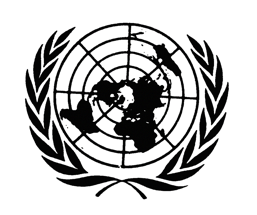 NationalityLast NameFirst NameFemale/MaleAgeEmailAcademic Background (two highest degrees)Professional Experience(present and previously occupied posts)South AfricaSmithJohnMale30john@hotmail.com2010: LLM, University of Pretoria 2006: LLB, University of Cape town2010-present: Lecturer, University of Pretoria2007-2009: Research Assistant, University of Cape TownAfrican UnionUnited NationsMinistry of Foreign AffairsPermanent Mission in Addis AbabaPermanent Mission in New YorkFormer participantsOther (please provide details)Institution presenting the application:Address:....................................................................................Signature of responsible officialName:      Title:        Date:        Place:        	1. Family name (surname):      
    First name:      	                                               Other names:      
       Name by which formally addressed:      1. Family name (surname):      
    First name:      	                                               Other names:      
       Name by which formally addressed:      1. Family name (surname):      
    First name:      	                                               Other names:      
       Name by which formally addressed:      1. Family name (surname):      
    First name:      	                                               Other names:      
       Name by which formally addressed:      2. Write your full name in the order, language and manner you want it to appear on the certificate (in the eventuality that you are selected as a participant). No subsequent change will be possible.2. Write your full name in the order, language and manner you want it to appear on the certificate (in the eventuality that you are selected as a participant). No subsequent change will be possible.2. Write your full name in the order, language and manner you want it to appear on the certificate (in the eventuality that you are selected as a participant). No subsequent change will be possible.2. Write your full name in the order, language and manner you want it to appear on the certificate (in the eventuality that you are selected as a participant). No subsequent change will be possible.3. Mailing address (complete, i.e. exactly as to appear on letter):	3. Mailing address (complete, i.e. exactly as to appear on letter):	4. Home (residential) address:4. Home (residential) address:5. Phone numbersHome:      Work:      Mobile:      5. Phone numbersHome:      Work:      Mobile:      6. Fax number:      6. Fax number:      5. Phone numbersHome:      Work:      Mobile:      5. Phone numbersHome:      Work:      Mobile:      7. Email:      7. Email:      8. City and country of birth:8. City and country of birth:9. Nationality or nationalities: 9. Nationality or nationalities: 10. Date of birth(day/month/year):11. Age:11. Age:12. Sex: Female    Male	     13. Name and address of person to be notified in case of emergency:13. Name and address of person to be notified in case of emergency:13. Name and address of person to be notified in case of emergency:13. Name and address of person to be notified in case of emergency:14. Languages:READWRITESPEAKENGLISHMother Tongue:Year(s)CountryLength of stayName of institution and place of studyYear of study (dates)Major field of studyDegree obtained a) Present or most recent post:Detailed description of your work, including your personal responsibility:Years of service:      From:	     		to:      Title of your post:      Type of organization or employer:      Name and address of employer:      Name of supervisor:      b) Previously occupied post:Detailed description of your work, including your personal responsibility:Years of service:      From:	      	to:      Title of your post:      Type of organization or employer:      Name and address of employer:      Name of supervisor:      c) Previously occupied post: Detailed description of your work, including your personal responsibility:Years of service:      From:	     		to:      Title of your post:      Type of organization or employer:      Name and address of employer:      Name of supervisor:      ....................................................................................Signature of responsible officialName:      Title:      Address:      Date:       Place:       	